В целях формирования инициативы и самостоятельности в феврале месяце детьми старшей разновозрастной группы было проведено шесть мастер-классов:01.02 - Ксюша П. « Косичка из пластилина»;02.02 - Рамиль Р. «Рысь из пластилина»;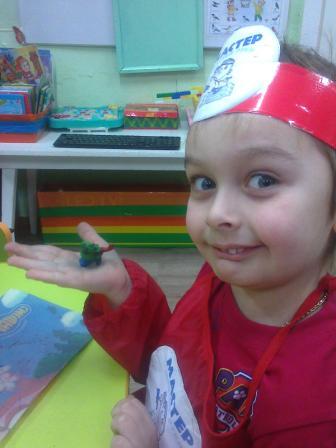 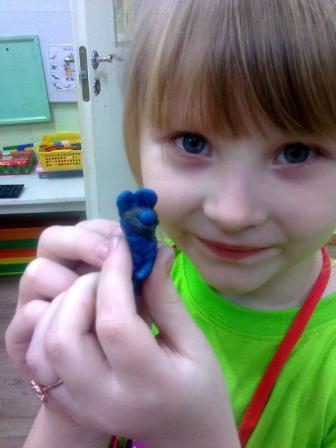 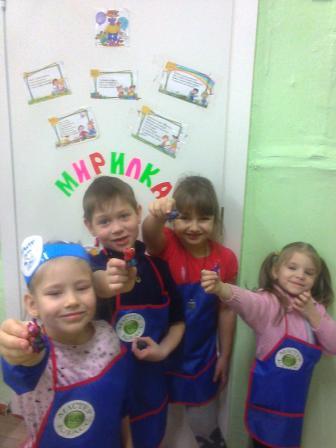 05.02 -  Вика Ш. «Котик из сердечка» (аппликация);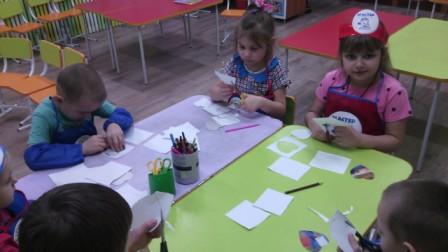 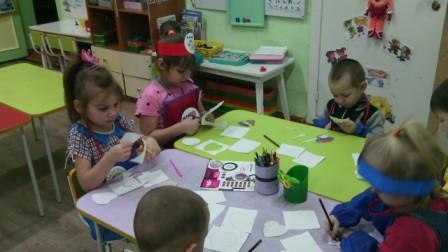 06.02 - Ваня З. « Бусы для мамы» (конструирование – скрепки);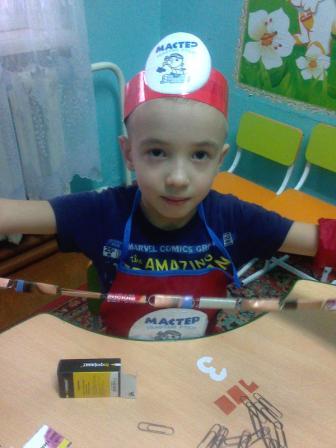 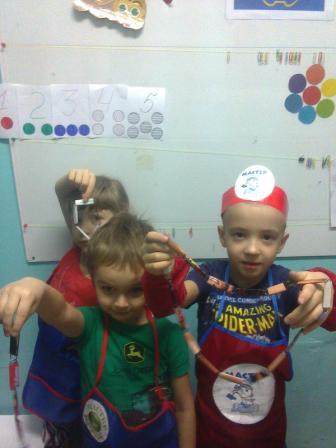 07.02 -  РамильР. «Ромашка из ватных дисков и палочек» (конструирование);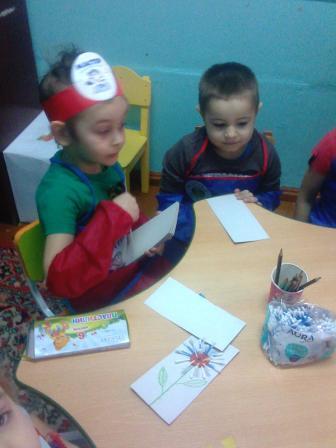 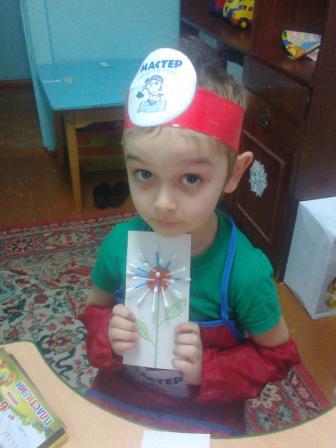 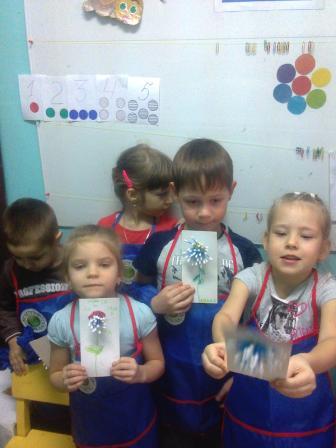 16.02 - Оля К. «Цветочек для мамы» ( конструирование из бумаги).Воспитатель группы старшего дошкольного возраста Прутовых Н.П.